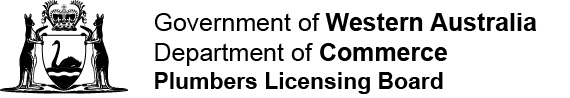 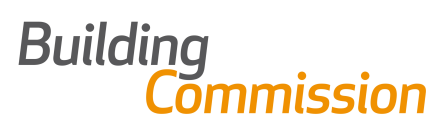 Record of emergency plumbing work in remote Aboriginal communitiesPart 4A of the Plumbers Licensing and Plumbing Standards Regulations 2000Service provider:       					     Community:       Category of workDate work completedCategory of workAddressAuthorised workerNotes(a)replacing leaking tap washers, spindles, handles and shower roses (except when additional plumbing work is required)(b)replacing “P-Traps” and “S-Traps” in readily accessible locations, such as under sinks, basins or troughs(c)replacing leaking hose taps and hose tap vacuum breakers(d)replacing leaking cistern inlet and outlet washers and valves(e)               capping a burst water main, damaged waste pipe or sanitary drain for the purposes of preventing a risk to human health or safety or a significant waste of water(f)replacing general covers (e.g. missing or broken inspection mounds, gully mounds, grates and vent cowls)(g)clearing blocked waste pipes and drains by the use of plungers, flexible hand rods or hand-held water hoses only(h)unblocking toilets, showers, basins, troughs, sinks and baths by the use of plungers, flexible hand rods or hand-held water hoses only